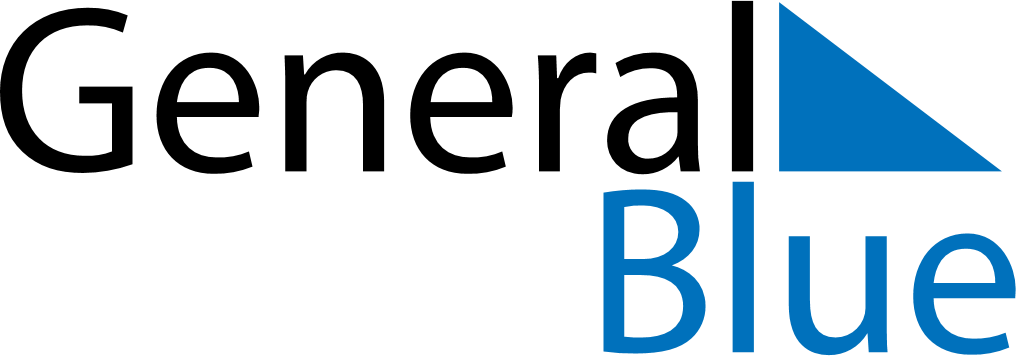 2022 – Q2Brunei  2022 – Q2Brunei  2022 – Q2Brunei  2022 – Q2Brunei  2022 – Q2Brunei  AprilAprilAprilAprilAprilAprilAprilMONTUEWEDTHUFRISATSUN123456789101112131415161718192021222324252627282930MayMayMayMayMayMayMayMONTUEWEDTHUFRISATSUN12345678910111213141516171819202122232425262728293031JuneJuneJuneJuneJuneJuneJuneMONTUEWEDTHUFRISATSUN123456789101112131415161718192021222324252627282930Apr 2: First day of RamadanApr 18: Nuzul Al-QuranMay 2: End of Ramadan (Eid al-Fitr)